Prvouka 1.C Vyfarbi zdroj svetla ostatné prečiarkni. 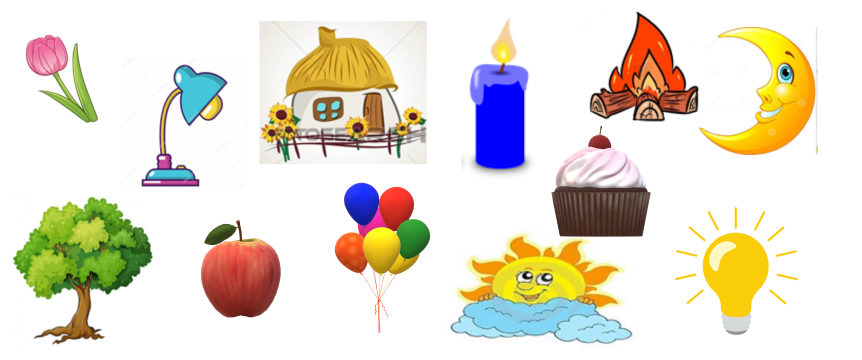 Keď svieti slnko ľudské postavy vrhajú tieň. Spoj postavy s ich tieňom.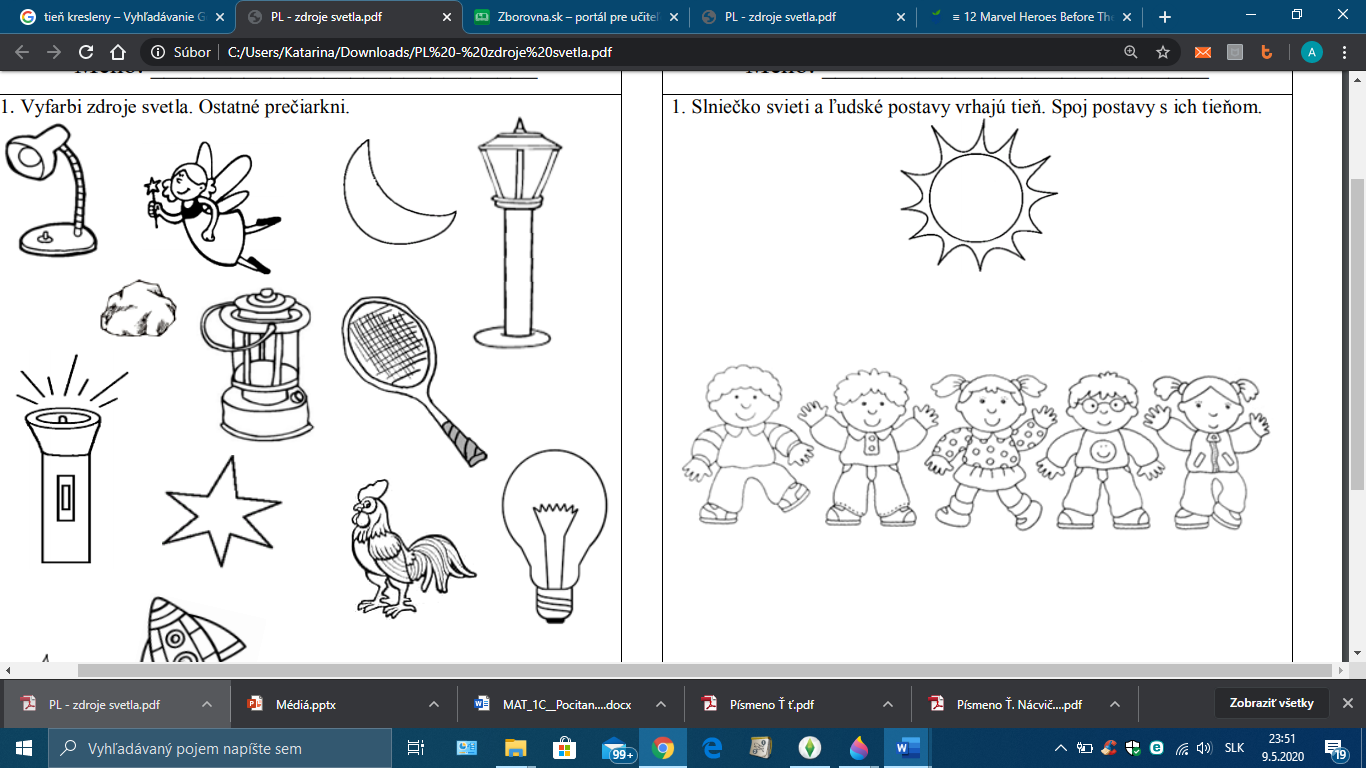 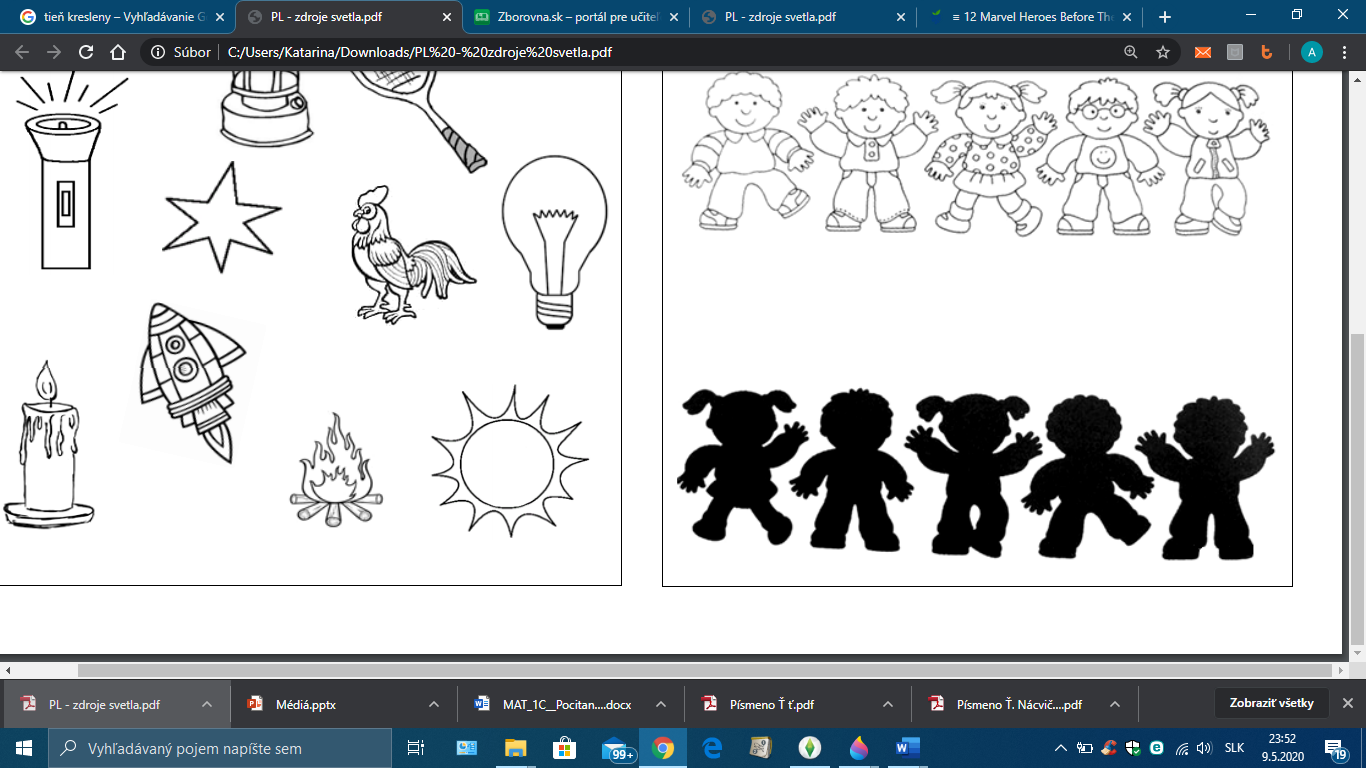 